       EXPRESSION OF INTEREST FORMGROUP:	MARTINI TOURSTOUR:		TONY MOCLAIR’S LEGENDS OF AVIATION TOUR JULY-AUG 2024PASSENGER INFORMATION			FIRST NAME				SURNAMEPASSENGER 1:PASSENGER 2:PASSENGER 3:PASSENGER 4:		ACCOMMODATION PREFERENCES		DOUBLE		TWIN		            SINGLE	          (single supplement applies)PLEASE INDICATE NUMBER OF BEDS REQUIRED PER ROOMWILL YOU BE ROOM SHARING WITH ANOTHER GUEST? (SINGLES)	       YES                   NO	HOME CONTACT DETAILSHOUSE/UNIT NUMBER:			STREET:SUBURB:							POSTCODE:				STATE:HOME TELEPHONE:MOBILE TELEPHONE:EMAIL ADDRESS:ADDITIONAL INFORMATIONSPECIAL DIETARY REQUIREMENTS:OTHER SPECIAL NEEDS:Please complete this form and return it to Martini Tours via mail or email at your earliest convenience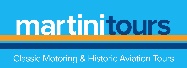 